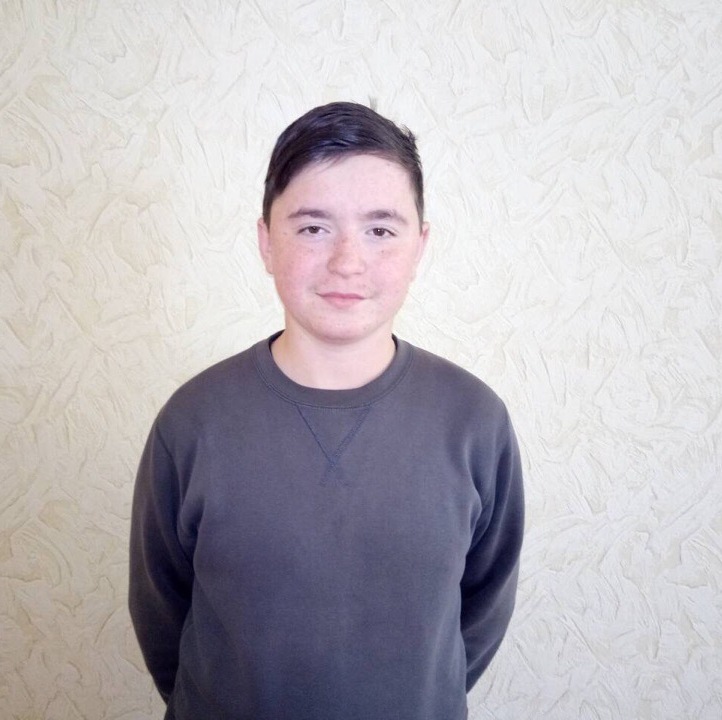 Максим Г.Мальчик родился в декабре 2001 годаГлаза карие, волосы  темно - русыеМаксим по характеру доброжелателен, отзывчив, активен, энергичен. Быстро адаптируется к новым условиям, легко сходится с людьми. Он настроен к миру доброжелательно, имеет большой круг друзей и знакомых.У Максима есть родные брат и сестра.Возможные формы устройства: усыновление, опека, приёмная семья.